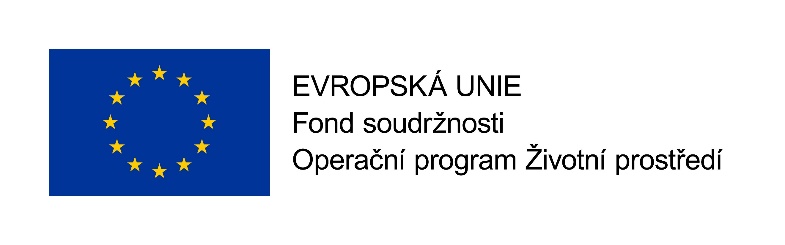 ČESTNÉ PROHLÁŠENÍ O ZÁKLADNÍ ZPŮSOBILOSTIdle § 74 zákona č. 134/2016 Sb., o zadávání veřejných zakázek, ve znění pozdějších předpisů (dále jen zákona)Zakázka:		Modernizace měření VD Jezu JiřetínZadavatel:		Povodí Ohře, státní podnik, Bezručova 4219, 430 03 ChomutovČESTNÉ PROHLÁŠENÍ.....................................................................................................................................(název účastníka zadávacího řízení)Účastník zadávacího řízení o veřejnou zakázku na akci: Modernizace měření VD Jezu JiřetínDodavatel – společnost [doplnit firmu, sídlo a identifikační číslo],jednající prostřednictvím [doplnit jméno osoby a její funkci] (dále jen „dodavatel“), tímto čestně prohlašuje, že splňuje základní způsobilost, neboť se jedná o dodavatele, který:nebyl v zemi svého sídla v posledních 5 letech před zahájením zadávacího řízení pravomocně odsouzen pro trestný čin uvedený v příloze č. 3 zákona nebo obdobný trestný čin podle právního řádu země sídla dodavatele; k zahlazeným odsouzením se nepřihlíží (dle §74 odst. 1 písm. a) zákona),nemá v České republice nebo v zemi svého sídla v evidenci daní zachycen splatný daňový nedoplatek (dle §74 odst. 1 písm. b) zákona),nemá v České republice nebo v zemi svého sídla splatný nedoplatek na pojistném nebo na penále na veřejné zdravotní pojištění (dle §74 odst. 1 písm. c) zákona),nemá v České republice nebo v zemi svého sídla splatný nedoplatek na pojistném nebo na penále na sociální zabezpečení a příspěvku na státní politiku zaměstnanosti (dle §74 odst. 1 písm. d) zákona),není v likvidaci, nebylo vůči němu vydáno rozhodnutí o úpadku, nebyla vůči němu nařízena nucená správa podle jiného právního předpisu nebo není v obdobné situaci podle právního řádu země sídla dodavatele (dle §74 odst. 1 písm. e) zákona).Toto prohlášení činím na základě své jasné, srozumitelné a svobodné vůle a jsem si vědom všech následků plynoucích z uvedení nepravdivých údajů.Jméno:	...............................................	Podpis:	........................................	...............................................			........................................(osoba nebo osoby řádně pověřené podepsat čestné prohlášení)Datum:	...............................................	Razítko:	........................................